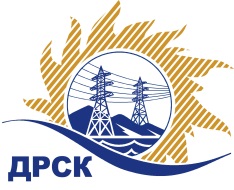 Акционерное Общество«Дальневосточная распределительная сетевая  компания»Протокол № 520/УКС-ВПзаседания закупочной комиссии по открытому запросу цен на право заключения договора  Мероприятия по строительству и реконструкции электрических сетей до 10 кВ для технологического присоединения потребителей (в том числе ПИР) на территории филиала «Приморские ЭС» (с. Николаевка) закупка  № 2085 раздел  2.1.1.  ГКПЗ 2017 31705213952– ЕИСПРИСУТСТВОВАЛИ:  члены Закупочной комиссии 2 уровня АО «ДРСК». ВОПРОСЫ, ВЫНОСИМЫЕ НА РАССМОТРЕНИЕ ЗАКУПОЧНОЙ КОМИССИИ: О  рассмотрении результатов оценки заявок Участников.О признании заявок соответствующими условиям Документации о закупке.Об итоговой ранжировке заявок.О выборе победителя.ВОПРОС 1 «О рассмотрении результатов оценки заявок Участников»РЕШИЛИ:Признать объем полученной информации достаточным для принятия решения.Утвердить цены, полученные на процедуре вскрытия конвертов с заявками участников открытого запроса цен.ВОПРОС 2 «О признании заявок соответствующими условиям Документации о закупке»РЕШИЛИ:Признать заявки ООО «Уссурэлектромонтаж» г. Уссурийск, ул. Штабского, 1, ООО «Эрланг» г. Владивосток, ул. Пологая, 68,   ООО «ЭДС» г. Уссурийск, ул. Урицкого, 11А, ООО «Импульс» г. Владивосток, ул. Харьковская, 10, АО «ВСЭСС» г. г. Хабаровск, ул. Карла Маркса, 186Б соответствующими условиям Документации о закупке и принять их к дальнейшему рассмотрению.ВОПРОС 3 «Об итоговой ранжировке заявок»РЕШИЛИ:Утвердить итоговую ранжировку заявок:ВОПРОС 4 «О выборе победителя»РЕШИЛИ:Планируемая стоимость закупки в соответствии с ГКПЗ: 3 156 516,34  рублей без учета НДС (3 724 689,28   руб. с учетом НДС).На основании приведенной итоговой ранжировки поступивших заявок предлагается признать победителем запроса цен  Мероприятия по строительству и реконструкции электрических сетей до 10 кВ для технологического присоединения потребителей (в том числе ПИР) на территории филиала «Приморские ЭС» (с. Николаевка)  участника, занявшего первое место в итоговой ранжировке по степени предпочтительности для заказчика: ООО «ЭДС» г. Уссурийск, ул. Урицкого, 11А: на условиях: стоимость заявки  2 298 817,00  руб. без учета НДС (2 712 604,06  руб. с учетом НДС). Срок выполнения работ: с момента заключения договора по 21.10.2017 г. Условия оплаты: в течение 30 календарных дней с момента подписания актов выполненных работ. Гарантийные обязательства: восстановление возникших разрушений в течение 36 мес.Коврижкина Е.Ю.(4162) 397-208город  Благовещенск«10» июля 2017 года№п/пНаименование Участника закупки и его адресЦена предложения на участие в закупке без НДС, руб.1ООО «Эрланг»г. Владивосток, ул. Пологая, 68Цена: 2 871 548,70  руб. без учета НДС (3 388 427,47  руб. с учетом НДС). 2АО «ВСЭСС»г. г. Хабаровск, ул. Карла Маркса, 186БЦена: 2 756 221,00 руб. без учета НДС (3 252 340,78  руб. с учетом НДС). 3ООО «Импульс»г. Владивосток, ул. Харьковская, 10Цена: 2 316 433,00  руб. без учета НДС (2 733 390,94 руб. с учетом НДС). 4ООО «ЭДС»г. Уссурийск, ул. Урицкого, 11АЦена: 2 298 817,00  руб. без учета НДС (2 712 604,06  руб. с учетом НДС). 5ООО «Уссурэлектромонтаж»г. Уссурийск, ул. Штабского, 1Цена: 2 750 000,00  руб. без учета НДС (3 245 000,00  руб. с учетом НДС). Место в итоговой ранжировкеНаименование и место нахождения участникаЦена заявки на участие в закупке, руб. без НДСПроизводитель1 местоООО «ЭДС»г. Уссурийск, ул. Урицкого, 11А2 298 817,00  РФ2 местоООО «Импульс»г. Владивосток, ул. Харьковская, 102 316 433,00  РФ3 местоООО «Уссурэлектромонтаж»г. Уссурийск, ул. Штабского, 12 750 000,00  РФ4 местоАО «ВСЭСС»г. г. Хабаровск, ул. Карла Маркса, 186Б2 756 221,00РФ5 местоООО «Эрланг»г. Владивосток, ул. Пологая, 682 871 548,70  РФОтветственный секретарь Закупочной комиссии: Челышева Т.В _____________________________